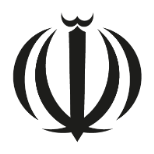 سفارت جمهوری اسلامی ایران-بخارستمناقصات اقتصادی کشور رومانی22 اوت لغایت 6  سپتامبر 2023  ( 1  لغایت 15  شهریور 1402)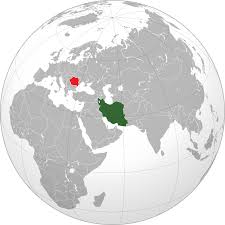 شهریور 1402بسمه تعالیمناقصات اقتصادی کشور رومانی22 اوت لغایت 6  سپتامبر 2023  ( 1  لغایت 15  شهریور 1402)مناقصات اقتصادی رومانی هر روزه در تارنمای سامانه الکترونیکی تدارکات عمومی (S.E.A.P) رومانی منتشر می شود. این سامانه یک تارنمای اطلاعاتی عمومی است که از طریق آدرس www.e-licitatie.ro در دسترسی می باشد و برای تدارکات عمومی استفاده می شود. این تارنما توسط دایره دیجیتالی سازی رومانی (  A.D.R) اداره می شود. دایره مذکور به عنوان اپراتور سامانه الکترونیکی S.E.A.P، یک شخص حقوقی عمومی است که براساس قوانین و مقررات لازم الاجرا، پشتیبانی های فنی را برای انعقاد قراردادهای تدارکات عمومی به طرفین قرارداد ارائه می دهد و بدین ترتیب چارچوب عملیاتی مشخصی را تعیین می کند. استفاده و بهره برداری از S.E.A.P طبق مقررات قانونی در زمینه خریدهای عمومی انجام می شود. مشخصات تماس با دایره دیجیتالی سازی رومانی:ایمیل: contact.autoritati@e-licitatie.ro و contact.companii@e-licitatie.ro تلفن: +40213032997		فکس: +40213032937 جهت اطلاعات بیشتر به زبان انگلیسی به آدرس های زیر مراجعه فرمایند:- راهنمای کاربران تأمین کننده: https://e-licitatie.ro/pub/manual/su/ - قوانین و مقررات: https://www.e-licitatie.ro/pub/staticpages/Legal - شرایط و ضوابط: https://www.e-licitatie.ro/pub/staticpages/TermsAndConditions - الزامات فنی: https://www.e-licitatie.ro/pub/staticpages/TechnicalRequirements- سوالات متداول: https://www.e-licitatie.ro/pub/staticpages/FAQ- سایر پیوندهای مفید: https://www.e-licitatie.ro/pub/staticpages/UsefulLinks بسمه تعالیمناقصات اقتصادی روز رومانی – چهارشنبه 23/08/2023 برابر با 01/06/1402مناقصات اقتصادی روز رومانی - پنج شنبه 24/08/2023 برابر با 02/06/1402مناقصات اقتصادی روز رومانی - جمعه 25/08/2023 برابر با 03/06/1402مناقصات اقتصادی روز رومانی - دوشنبه 28/08/2023 برابر با 06/06/1402مناقصات اقتصادی روز رومانی - سه شنبه 29/08/2023 برابر با 07/06/1402مناقصات اقتصادی روز رومانی - چهارشنبه 30/08/2023 برابر با 08/06/1402مناقصات اقتصادی روز رومانی - پنج شنبه 31/08/2023 برا بر با 09/06/1402مناقصات اقتصادی روز رومانی - جمعه 01/09/2023 برابر با 10/06/1402مناقصات اقتصادی روز رومانی - دوشنبه 04/09/2023 برابر با 13/06/1402مناقصات اقتصادی روز رومانی - سه شنبه 05/09/2023 برابر با 14/06/1402نام برگزار کنندهنوع وموضوع مناقصهحجم - مبلغ به لی (RON)تاریخ انقضالینک جهت مشاهده اطلاعات بیشترSPITALUL DE PNEUMOFTIZIOLOGIE GALATIتهیه انواع محصولات غذایی543.56225.9.23http://www.e-licitatie.ro/pub/notices/c-notice/v2/view/100169818OCOLUL SILVIC MUNICIPAL BAIA MARE - R.A.خدمات بهره برداری، شکل دهی و حمل و نقل مواد چوبی 355.9901.9.23http://www.e-licitatie.ro/pub/notices/simplified-notice/v2/view/100190473 REGIA NATIONALA A PADURILOR - ROMSILVA RAخدمات جنگلداری186.58921.9.23http://www.e-licitatie.ro/pub/notices/c-notice/v2/view/100169726PENITENCIARUL FOCSANIتهیه انواع محصولات غذایی1.521.02021.9.23http://www.e-licitatie.ro/pub/notices/c-notice/v2/view/100169710ADMINISTRATIA GRADINA ZOOLOGICAعرضه  گوشت اسب1.227.07220.9.23http://www.e-licitatie.ro/pub/notices/c-notice/v2/view/100169690نام برگزار کنندهنوع وموضوع مناقصهحجم - مبلغ به لی (RON)تاریخ انقضالینک جهت مشاهده اطلاعات بیشترUNITATEA MILITARA 01764قرارداد تامین برای خرید سنگ خرد شده67.0004.9.23http://www.e-licitatie.ro/pub/notices/simplified-notice/v2/view/100190663 Directia Judeteana de Transport, Administrarea Drumurilor Judetene si Control Trafic Giurgiuتامین سنگدانه های طبیعی جهت نگهداری جاده های شهرستان628.0004.9.23http://www.e-licitatie.ro/pub/notices/simplified-notice/v2/view/100190527REGIA NATIONALA A PADURILOR - ROMSILVA RAتامین سنگ خرد و شن HR267.30028.8.23http://www.e-licitatie.ro/pub/notices/c-notice/v2/view/100168822COMUNA FLORESTIمدیریت سرویس بهداشتی برای فعالیت های مرکز جمع آوری زباله 1.872.00022.9.23http://www.e-licitatie.ro/pub/notices/c-notice/v2/view/100169768نام برگزار کنندهنوع وموضوع مناقصهحجم - مبلغ به لی (RON)تاریخ انقضالینک جهت مشاهده اطلاعات بیشترCENTRUL NATIONAL DE CARTOGRAFIEتامین مواد مصرفی و مواد برای تجهیزات و ماشین آلات چاپ7.199.83028.9.23http://www.e-licitatie.ro/pub/notices/c-notice/v2/view/100169826ORASUL NASAUDمشاوره برای تهیه و ارسال 8 درخواست تامین مالی530.0001.9.23http://www.e-licitatie.ro/pub/notices/contract-notices/list/0/0MINISTERUL EDUCATIEIخرید و عرضه لوازم التحریر و لوازم اداری137.6016.9.23http://www.e-licitatie.ro/pub/notices/simplified-notice/v2/view/100190762Regia Autonoma Administratia Patrimoniului Protocolului de Stat Bucurestiتامین کارتریج تونر و کارتریج جوهر دستگاه فکس، پرینتر و فتوکپی187.9995.9.23http://www.e-licitatie.ro/pub/notices/simplified-notice/v2/view/100190742Comuna Vânători (Primaria Vinatori)خرید تجهیزات IT384.6575.9.23http://www.e-licitatie.ro/pub/notices/simplified-notice/v2/view/100190741نام برگزار کنندهنوع وموضوع مناقصهحجم - مبلغ به لی (RON)تاریخ انقضالینک جهت مشاهده اطلاعات بیشترInspectoratul de Politie al Judetului Timisتامین هیزم چوب سخت196.6387.9.23http://www.e-licitatie.ro/pub/notices/simplified-notice/v2/view/100190874REGIA NATIONALA A PADURILOR - ROMSILVA RAخدمات بهره برداری از جنگل297.28912.9.23http://www.e-licitatie.ro/pub/notices/c-notice/v2/view/100169971 UM 0929 Bucurestiتهیه انواع غذاها5.199.8174.10.23http://www.e-licitatie.ro/pub/notices/c-notice/v2/view/100169965Institutul National de Cercetare Dezvoltare Medico Militara Cantacuzinoتخم مرغ جنین شده 10 روزه4.200.00026.9.23http://www.e-licitatie.ro/pub/notices/c-notice/v2/view/100169903Universitatea Nationala de Stiinta si Tehnologie Politehnica Bucurestiتخم مرغ225.50029.9.23http://www.e-licitatie.ro/pub/notices/c-notice/v2/view/100169914نام برگزار کنندهنوع وموضوع مناقصهحجم - مبلغ به لی (RON)تاریخ انقضالینک جهت مشاهده اطلاعات بیشترSocietatea Nationala de Gaze Naturale Romgaz S.A.مجوز ایمنی آتش نشانی245.00012.9.23http://www.e-licitatie.ro/pub/notices/simplified-notice/v2/view/100190948 Comuna MALU MAREطراحی و اجرا4.388.51325.9.23http://www.e-licitatie.ro/pub/notices/simplified-notice/v2/view/100190884SPITALUL JUDETEAN DE URGENTA DROBETA TURNU SEVERINطراحی و اجرا5.407.42515.9.23http://www.e-licitatie.ro/pub/notices/simplified-notice/v2/view/100190947COMUNA MOSNITA NOUAتعمیرات آسفالت خیابان 2.372.00614.9.23http://www.e-licitatie.ro/pub/notices/simplified-notice/v2/view/100190940Comuna Lopadea Nouaبهسازی خیابان ها 3.130.20612.9.23http://www.e-licitatie.ro/pub/notices/simplified-notice/v2/view/100190930نام برگزار کنندهنوع وموضوع مناقصهحجم - مبلغ به لی (RON)تاریخ انقضالینک جهت مشاهده اطلاعات بیشترInspectoratul General pentru Situatii de Urgentaبرگزاری دوره هایی برای بهبود آموزش تخصصی مربیان در داخل IGSU و واحدهای تابعه136.02311.9.23http://www.e-licitatie.ro/pub/notices/c-notice/v2/view/100169923Spitalul Clinic de Psihiatrie si Neurologie Brasovخدمات کترینگ (تهیه، حمل و نقل و توزیع مواد غذایی)14.852.20914.9.23http://www.e-licitatie.ro/pub/notices/c-notice/v2/view/100169597COMPANIA NATIONALA DE ADMINISTRARE A INFRASTRUCTURII RUTIERE S.A.ماسه خرد شده 0-4 میلی متر برای ایستگاه آسفالت Morlaca DRDP CLUJ1.852.75029.9.23http://www.e-licitatie.ro/pub/notices/c-notice/v2/view/100169973 REGIA NATIONALA A PADURILOR - ROMSILVA RAتامین مواد نگهداری زمستانی1.700.8802.10.23http://www.e-licitatie.ro/pub/notices/c-notice/v2/view/100169912UNITATEA MILITARA 01764خرید سنگ خرد شده670004.9.23http://www.e-licitatie.ro/pub/notices/simplified-notice/v2/view/100190663نام برگزار کنندهنوع وموضوع مناقصهحجم - مبلغ به لی (RON)تاریخ انقضالینک جهت مشاهده اطلاعات بیشترADMINISTRATIA SPITALELOR SI SERVICIILOR MEDICALE BUCURESTIتامین تجهیزات رادیولوژی دیجیتال1.966.3864.10.23http://www.e-licitatie.ro/pub/notices/c-notice/v2/view/100170040UNIVERSITATEA TEHNICA DIN CLUJ NAPOCAتجهیزات آزمایشگاه 374.9584.10.23http://www.e-licitatie.ro/pub/notices/c-notice/v2/view/100170037Spitalul Clinic de Urgenta "Prof. Dr. Nicolae Oblu" Iasiتامین تجهیزات پزشکی کلینیک چشم پزشکی765.0006.10.23http://www.e-licitatie.ro/pub/notices/c-notice/v2/view/100170035Ministerul Apararii - U.M 02175 Constantaمواد مصرفی آزمایشگاهی8.22013.9.23http://www.e-licitatie.ro/pub/notices/simplified-notice/v2/view/100191082Ministerul Apararii - U.M 02175 Constantaرسانه فرهنگ35.51012.9.23http://www.e-licitatie.ro/pub/notices/simplified-notice/v2/view/100191081نام برگزار کنندهنوع وموضوع مناقصهحجم - مبلغ به لی (RON)تاریخ انقضالینک جهت مشاهده اطلاعات بیشترCOMPANIA NATIONALA DE ADMINISTRARE A INFRASTRUCTURII RUTIERE S.A.محصولات شغلیمرتبط1.852.75029.9.23http://www.e-licitatie.ro/pub/notices/c-notice/v2/view/100169973REGIA NATIONALA A PADURILOR - ROMSILVA RAتامین مواد نگهداری زمستانی1.700.8802.10.23http://www.e-licitatie.ro/pub/notices/c-notice/v2/view/100169912UNITATEA MILITARA 01764قرارداد تامین برای خرید سنگ خرد شده67.0004.9.23http://www.e-licitatie.ro/pub/notices/simplified-notice/v2/view/100190663 Directia Judeteana de Transport, Administrarea Drumurilor Judetene si Control Trafic Giurgiuتامین سنگدانه های طبیعی جهت نگهداری جاده های شهرستان628.0004.9.23http://www.e-licitatie.ro/pub/notices/simplified-notice/v2/view/100190527نام برگزار کنندهنوع وموضوع مناقصهحجم - مبلغ به لی (RON)تاریخ انقضالینک جهت مشاهده اطلاعات بیشترUniversitatea din Oradeaتجهیزات آزمایشگاهی با کیفیت (میکروسکوپ، دوربین با فیلمبرداری سریع1.331.2519.10.23http://www.e-licitatie.ro/pub/notices/c-notice/v2/view/100170280Spitalul Clinic Judetean de Urgenta Targu.Muresعرضه بخیه های جراحی5.723.5004.10.23http://www.e-licitatie.ro/pub/notices/c-notice/v2/view/100170277Institutul de Biologie si Patologie Celulara '' Nicolae Simionescu''تجهیزات برای تحقیقات آزمایشگاهی با کارایی بالا582.5006.10.23http://www.e-licitatie.ro/pub/notices/c-notice/v2/view/100170270SPITALUL CLINIC JUDETEAN MURESتهیه مواد بهداشتی5.176.9089.10.23http://www.e-licitatie.ro/pub/notices/c-notice/v2/view/100170269SPITALUL CLINIC DE RECUPERARE IASIداروهای مولتیپل اسکلروزیس413.13012.10.23http://www.e-licitatie.ro/pub/notices/c-notice/v2/view/100170274نام برگزار کنندهنوع وموضوع مناقصهحجم - مبلغ به لی (RON)تاریخ انقضالینک جهت مشاهده اطلاعات بیشترSocietatea Electrocentrale Craiova SAبازنگری فنی لودر جلو کوماتسو13.13419.9.23http://www.e-licitatie.ro/pub/notices/simplified-notice/v2/view/100191420Municipiul Piatra Neamtخدمات ایجاد و انتشار مطالب آموزنده از طریق وسایل ارتباطی441.51018.9.23http://www.e-licitatie.ro/pub/notices/simplified-notice/v2/view/100191416Societatea COMPLEXUL ENERGETIC OLTENIA SAسیستم تعمیر دیگ های بخار انرژی تحت فشار1.667.6565.10.23http://www.e-licitatie.ro/pub/notices/c-notice/v2/view/100170347Institutul National de Cercetare Dezvoltare pentru Fizica si Inginerie Nucleara "Horia Hulubei"خدمات طراحی برای تهیه مطالعه امکان سنجی345.00015.9.23http://www.e-licitatie.ro/pub/notices/simplified-notice/v2/view/100191366CAMERA DEPUTATILORخدمات تعمیر و نگهداری خودروهای فولکس واگن28.99115.9.23http://www.e-licitatie.ro/pub/notices/simplified-notice/v2/view/100191295